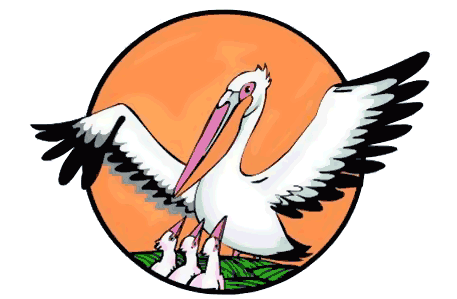 «Учитель года Саянского района – 2021»Подведены итоги муниципального конкурса «Учитель года Саянского района – 2021». Четыре победителя первого этапа муниципального конкурса, прошли два последних испытания «Учебное занятие» и «Мастер-класс», которые в этом году были организованы в дистанционном формате.По результатам испытаний членами жюри определены победители и лауреат конкурса.Абсолютным победителем стала – Рубцова Елена Александровна, учитель химии и биологии  МБОУ «Агинская СОШ №2». Победители конкурса:Тоцкий Иван Александрович, учитель музыки МБОУ «Агинская СОШ №1».Пряжникова Наталья Сергеевна, учитель английского языка МКОУ Тинская ООШ.Лауреат  конкурса:Кузнецова Надежда Александровна, учитель английского языка МКОУ Большеарбайская СОШ.Поздравляем наших победителей и лауреата и желаем им творческих успехов!